 2LISTA DE MEDICAMENTOS EXISTENTES NA FARMÁCIA BÁSICA MUNICIPAL DE SIRIRI AAS 100MG COMP INF.ACEBROFILINA XAROPACICLOVIR 200MG COMPACICLOVIR CREMEACIDO FÓLICO 5MG COMP.ALBENDAZOL 400MG COMP.ALBENDAZOL SOL 40 MG/ML FRAMBROXOL15/5MG/ML PEDIATRICOAMIODARONA 200 MG COMP.AMOXICILINA 250MG/MLAMPICILINA 500COMP.AMYTRIL 25MG COMP.ATENOLOL 100 MGATENOLOL 50 MGAZITROMICINA 500MG COMP.AZITROMICINA 600MG SUSP.BENZILPENICILINA 1200.000 UIBENZILPENICILINA 600.000 UIBENZOILMETRONIDAZOL 40MG/ML SUSP. 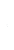 BIPERIDENO 2MG COMP.BROMAZEPAM 3MG COMP.BROMAZEPAM 6MG COMP.CAPTOPRIL 25MG COMP.CARBAMAZEPINA200MG COMP.CARVEDILOL 12,5 MGCARVEDILOL 25 MG CARVEDILOL 6,25 MGCARVERDILOL 3,125CEFALEXINA 250/55MG/ML SUSP.CETOCONAZOL COMP.CETOCONAZOL CREME TOP.CICLO 21CLONAZEPAM 2,5 GOTASCLONAZEPAM 2MG COMP.CLOPIDROGREL 75MG CPR CLORPROMAZIA 100MG COMP  CLORPROMAZIA 25MG COMP  DECANOATO DE HALOPERIDOL INJ.DEXCLOFENIRAMINA SOL.DEXCLORFENIRAMINA, 2MG COMP.DIAZEPAM 10MG COMPDIAZEPAM 10MG/2ML INJ. DIAZEPAM 5MG COMPDICLOFENACO DE POTÁSSIO COMP.DICLOFENACO DE SÓDIO COMP. DIGOXINA 0,25MG COMP.DIPIRONA 500MG COMPDIPIRONA GOTASENALAPRIL 10 MGENALAPRIL 20MGENALAPRIL 5 MGENANTATO50MG+ESTRADI.5MG. INJ( NOREGYNA)ESPIRONOLACTONA 100MG COMP.ESPIRONOLACTONA 25MG COMP.  ETINILESTRADIOL0,03MG+LEVO0,15MG COMP(CICLO 21). FENITOINA 100MG COMP.FENOBARBITAL 100MG COMP.FENOBARBITAL 4% GOTASFLUOXETINA 20MG COMP.GLIBENCLAMIDA 5MG COMP.HALOPERIDOL 50 MG/ML INJHALOPERIDOL 5MG COMP.HIDROCLORITIAZIDA 25MG COMP.HIDRÓXIDO DE ALUMÍNIO SOL.IBUPROFENO 300 COMP. IBUPROFENO 50MG/ML FRASC.IBUPROFENO 600MG COMPIMIPRAMINA 25MG COMP.INSULINA NPH INJ.INSULINA REGULAR INJ.LEVOMEPRAZINA 40MG/ML LEVOMEPROMAZINA 100MG. COMP.LEVOMEPROMAZINA 25MG. COMPLEVONORGESTREL 0,75 MG COMP. LORATADINA 10MG COMP.LOSARTANA POTÁSSICA 50 MGMALEATO DE TIMOLOL 0,5%MEBENDAZOL 100MG COMP.METFORMINA 850MGMETILDOPA 250MG COMP.METILDOPA 500MG COMP.METROCLOPRAMIDA 10MG COMP.METRONIDAZOL 250MG COMP. METRONIDAZOL 400MG COMP. METRONIDAZOL VAGINAL MICONAZOL CREME TOPICONEOMICINA +BACTR. POMADANIFEDIPINO 20MG COMP. NISTATINA SUSPENSÃO ORALNORETISTERONA 0,35 MG COMP ÓLEO MINERAL FROMEPRAZOL 20 MGPARACETAMOL 500 COMPPASTA D´ÁGUA PASTA (F.N)POLIVITAMINICO(COMPL. B ) COMP.POLIVITAMINICO(COMPL. B )SUS. FRPREDINISOLONA SOLUÇÃO 1MG/MLPREDNISONA 20MG COMP.PREDNISONA 5MG COMP. PROPRANOLOL 40MG COMP.SAIS PARA REIDRATAÇÃO ORAL SACHESALBUTAMOL 100 MCG SPRAYSALBUTAMOL LIQSECNIDAZOL 1000MG COMP.SIMETICONA 75MG GTS.SINVASTATINA 20 MGSUFAMETAZXOL+TRIMETROPINA 400+80MG COMP.TRAMADOL  10MG/2ML INJVALPROATO DE SÓDIO 500MG CPR. VALPROATO DE SÓDIO 50MG/ML XAP.    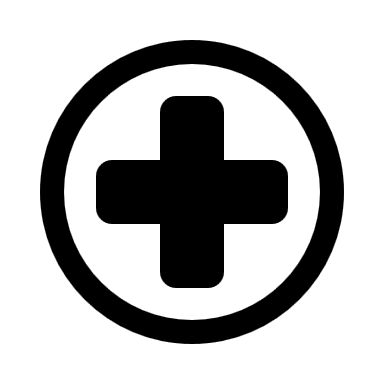 